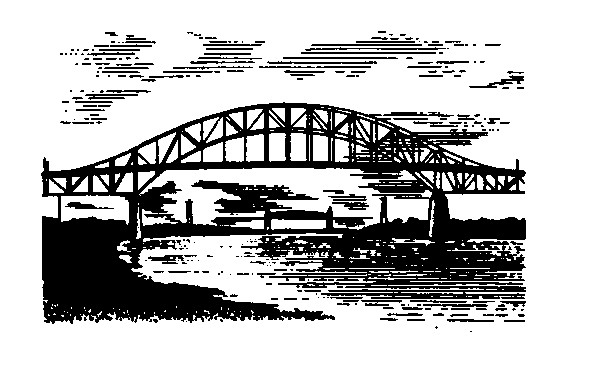 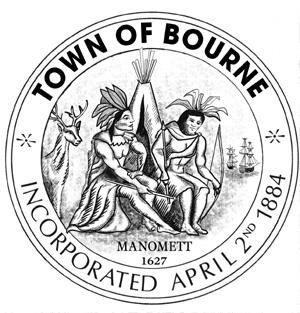 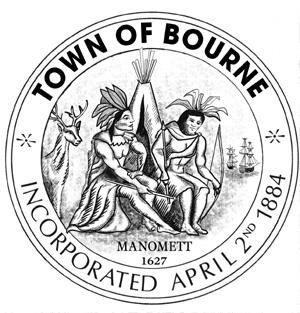 CAPITAL OUTLAY COMMITTEE                                      Meeting Notice                                                                       	Date                                       	  Time                        Location Thursday	         	   	 	 7:00 PM  	           Bourne Veterans’ Memorial 	 	March 3, 2016	 	                       		           	           Community Center           239 Main Street                                                                                               Buzzards Bay                      If anyone in the audience is recording or video-taping, they need to acknowledge                       such at this time. 	 	 	 	 	 	       AGENDA Call meeting to order Review available funds and fund balances in waterways, capital stabilization, etc.Discuss and vote FY17 capital recommendations4)  Such other business that may legally come before the Committee “The listings of matters are those reasonably anticipated by the Chair which may be discussed             at the meeting. Not all items listed may in fact be discussed and other items not listed may also be brought up for discussion to the extent permitted by law.”  	 	 	 	 	 	 	  	__________________________  	 	 	 	 	 	 	 	 	Mary Jane Mastrangelo 	 	 	 	 	 	 	 	 	Chairman 	 	 	 	 	 	 	 	                        Date: February 29, 2016 